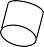 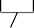 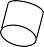 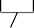 *請填寫 "按板雷雕圖" 編號A01燈泡A02太陽主燈A03月亮小燈A04吊燈1A05半圓燈A06正方圓燈A07崁燈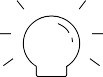 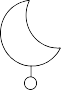 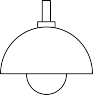 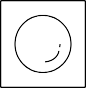 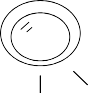 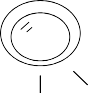 A08軌道燈A09壁燈A10吸頂燈1A11吸頂燈2A12吸頂燈3A13輕鋼架燈A14平板燈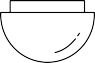 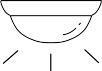 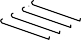 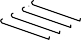 A15圓投射燈A16方投射燈A17雙投射燈A18筒燈A19杯燈A20吊燈2A21間接照明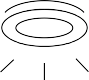 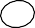 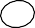 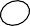 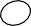 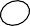 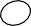 B01吊扇01B02吊扇02C01風扇1C02風扇2C03風扇3C04風扇4C05風扇5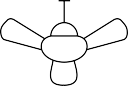 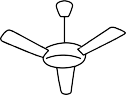 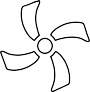 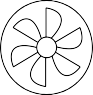 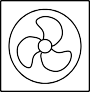 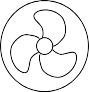 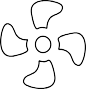 D01浴缸1D02浴缸2D03淋浴D04蓮蓬頭D05洗手台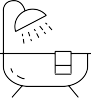 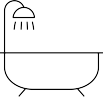 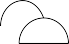 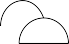 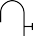 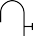 E01廁所E02馬桶1E03馬桶2E04蹲式廁所E05女廁E06男廁E07無障礙廁所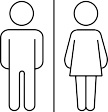 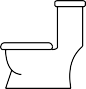 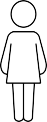 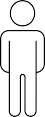 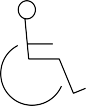 F01梳妝台1F02梳妝台2G01雙人床1G02單人床1G03雙人床2G04單人床2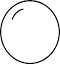 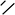 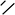 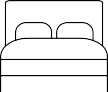 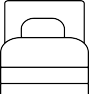 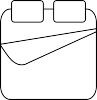 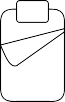 H01更衣室1H02更衣室2H03更衣室3I01電視I02沙發I03書櫃I04書桌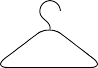 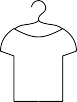 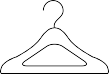 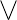 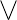 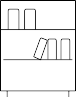 J01瓦斯爐J02排油煙機J03冰箱J04烤箱J05茶水間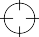 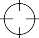 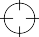 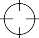 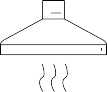 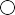 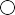 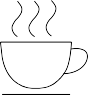 K01餐廳K02餐桌1K03餐桌2L01車庫1L02車庫2L03腳踏車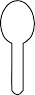 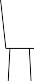 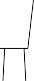 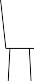 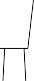 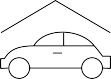 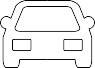 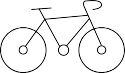 M01上樓1M02下樓1M03上樓2M04下樓2M05電梯M06自動門M07走道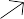 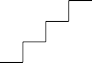 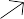 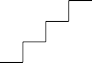 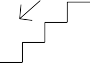 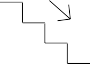 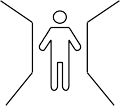 N01會議室1N02會議室2N03會議室3N04會議室4N05辦公室N06傳真機N07收銀機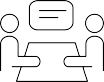 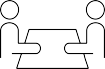 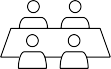 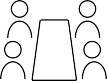 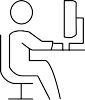 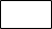 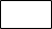 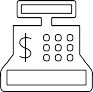 P01晾衣服P02洗衣機Q01麻將Q02麻將桌Q03木馬Q04小熊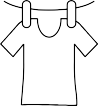 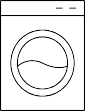 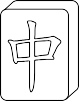 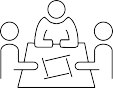 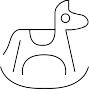 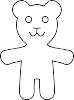 一按板數量：	組數量：	組數量：	組數量：	組數量：	組數量：	組數量：	組數量：	組數量：	組數量：	組數量：	組數量：	組數量：	組數量：	組數量：	組數量：	組二按板數量：	組數量：	組數量：	組數量：	組數量：	組數量：	組數量：	組數量：	組數量：	組數量：	組數量：	組數量：	組數量：	組數量：	組數量：	組數量：	組三按板數量：	組數量：	組數量：	組數量：	組數量：	組數量：	組數量：	組數量：	組數量：	組數量：	組數量：	組數量：	組數量：	組數量：	組數量：	組數量：	組四按板四按板四按板四按板數量：	組數量：	組數量：	組數量：	組數量：	組數量：	組數量：	組數量：	組數量：	組數量：	組數量：	組數量：	組數量：	組數量：	組數量：	組數量：	組五按板五按板五按板五按板數量：	組數量：	組數量：	組數量：	組數量：	組數量：	組數量：	組數量：	組數量：	組數量：	組數量：	組數量：	組數量：	組數量：	組數量：	組數量：	組六按板六按板六按板六按板數量：	組數量：	組數量：	組數量：	組數量：	組數量：	組數量：	組數量：	組數量：	組數量：	組數量：	組數量：	組數量：	組數量：	組數量：	組數量：	組